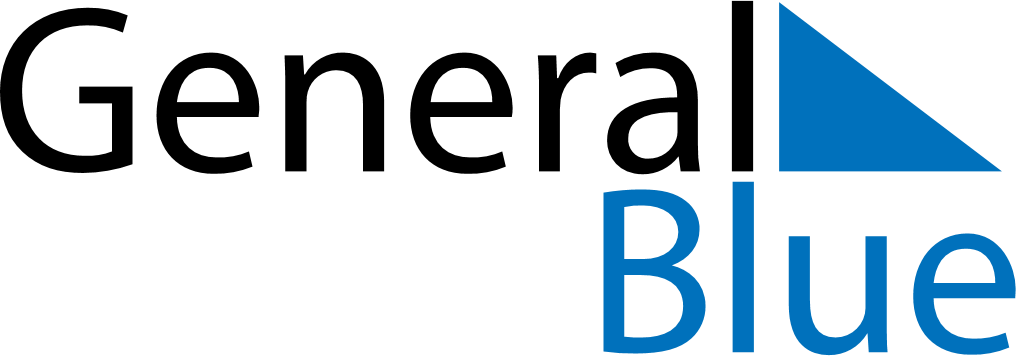 September 2025September 2025September 2025SwitzerlandSwitzerlandMondayTuesdayWednesdayThursdayFridaySaturdaySunday123456789101112131415161718192021Federal Day of Thanksgiving, Repentance and Prayer222324252627282930